   PLEASE TURN OFF CELL PHONES   THIS CHURCH MAY BE USED AS A RESTING VISITATION LOCALE FOR YOUR DEARLYDEPARTED.IF YOU DESIRE THIS SERVICE, PLEASE CALL 514-769-2717“Prayer makes us understand our vulnerability”, but the Lord “gives us strength and closeness”Pope FrancisHoly Cross Parish Church1960 Jolicoeur StreetMontreal, QC	H4E 1X5Tel: 514-769-2717holycross.montreal60@gmail.comhttps://holycrossmontreal.weebly.com/Facebook: HOLY CROSS PARISH MONTREALHoly Cross Parish Church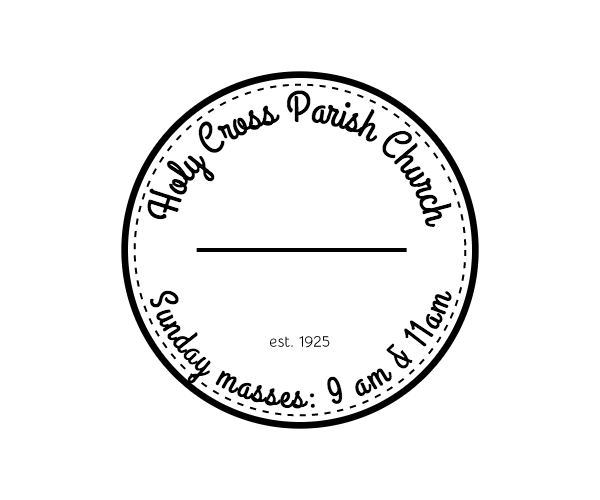 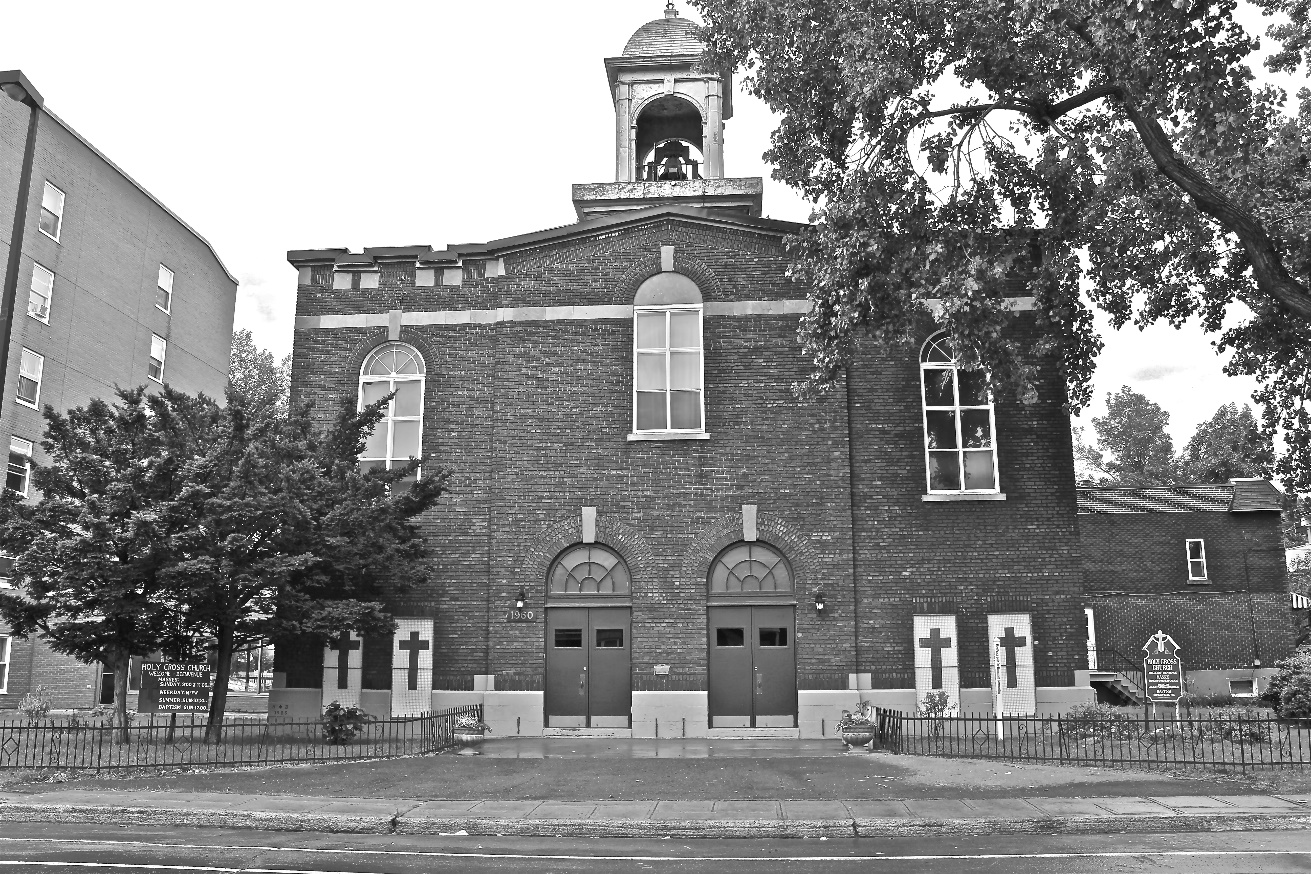 *9am mass is cancelled until further noticePastoral StaffFr. Raymond LaFontaine E.V.Parochial AdministratorParish WardensAldo Piccioni514-769-6369Divya Siby514-655-6442Holy Cross Parish1960 Jolicoeur streetMontreal, Quebec H4E 1X5TEL.: 514-769-2717; FAX: 514-769-8852Email: holycross.montreal60@gmail.comParish Office HoursWednesdaysHoly Cross Parish1960 Jolicoeur streetMontreal, Quebec H4E 1X5TEL.: 514-769-2717; FAX: 514-769-8852Email: holycross.montreal60@gmail.comParish Office HoursWednesdaysParish WardensGenfu Sun514-568-9866James Potter514-733-7016Norlita Galdones 514-733-7016Ruby Johnson514-761-3242The month of May is dedicated to The Blessed Virgin Mary.The saint for May 28th, is Blessed Luigi BuaghiMay 28th, is Pentecost Sunday also known as WhitsundayThe month of May is dedicated to The Blessed Virgin Mary.The saint for May 28th, is Blessed Luigi BuaghiMay 28th, is Pentecost Sunday also known as WhitsundayThe month of May is dedicated to The Blessed Virgin Mary.The saint for May 28th, is Blessed Luigi BuaghiMay 28th, is Pentecost Sunday also known as WhitsundayThe month of May is dedicated to The Blessed Virgin Mary.The saint for May 28th, is Blessed Luigi BuaghiMay 28th, is Pentecost Sunday also known as WhitsundayTHOUGHT OF THE DAY:“No mater how hard the past…you can always begin again.”BuddhaTHOUGHT OF THE DAY:“No mater how hard the past…you can always begin again.”BuddhaTHOUGHT OF THE DAY:“No mater how hard the past…you can always begin again.”BuddhaTHOUGHT OF THE DAY:“No mater how hard the past…you can always begin again.”BuddhaPRAYER FOR THE PENTECOST SUNDAY:We beseech you, O Lord, let the power of the Holy Spirit be always with us; let it mercifully purify our hearts, and safeguard us from all harm. Grant this through our Lord.AmenPRAYER FOR THE PENTECOST SUNDAY:We beseech you, O Lord, let the power of the Holy Spirit be always with us; let it mercifully purify our hearts, and safeguard us from all harm. Grant this through our Lord.AmenPRAYER FOR THE PENTECOST SUNDAY:We beseech you, O Lord, let the power of the Holy Spirit be always with us; let it mercifully purify our hearts, and safeguard us from all harm. Grant this through our Lord.AmenPRAYER FOR THE PENTECOST SUNDAY:We beseech you, O Lord, let the power of the Holy Spirit be always with us; let it mercifully purify our hearts, and safeguard us from all harm. Grant this through our Lord.AmenThe Grapevine is a good informative weekly Newsletter to keep you up to date on what is happening within and around our communities.thegrapevine@diocesemontreal.orgThe Grapevine is a good informative weekly Newsletter to keep you up to date on what is happening within and around our communities.thegrapevine@diocesemontreal.orgThe Grapevine is a good informative weekly Newsletter to keep you up to date on what is happening within and around our communities.thegrapevine@diocesemontreal.orgThe Grapevine is a good informative weekly Newsletter to keep you up to date on what is happening within and around our communities.thegrapevine@diocesemontreal.orgPOPE’S MONTHLY PRAYER INTENTION FOR MAY 2023:FOR THE CHURCH MOVEMENTS AND GROUPS“We pray that church movements and groups may rediscover their mission of evangelication each day, placing their own charisma at the service of the needs in the world.” POPE’S MONTHLY PRAYER INTENTION FOR MAY 2023:FOR THE CHURCH MOVEMENTS AND GROUPS“We pray that church movements and groups may rediscover their mission of evangelication each day, placing their own charisma at the service of the needs in the world.” POPE’S MONTHLY PRAYER INTENTION FOR MAY 2023:FOR THE CHURCH MOVEMENTS AND GROUPS“We pray that church movements and groups may rediscover their mission of evangelication each day, placing their own charisma at the service of the needs in the world.” POPE’S MONTHLY PRAYER INTENTION FOR MAY 2023:FOR THE CHURCH MOVEMENTS AND GROUPS“We pray that church movements and groups may rediscover their mission of evangelication each day, placing their own charisma at the service of the needs in the world.” IMPORTANT NOTICE:  Please sit in the pews with blue tape.Please keep social distance when you are receiving communion.Please use hand sanitizer on entering and leaving the church.                 Thank you!IMPORTANT NOTICE:  Please sit in the pews with blue tape.Please keep social distance when you are receiving communion.Please use hand sanitizer on entering and leaving the church.                 Thank you!IMPORTANT NOTICE:  Please sit in the pews with blue tape.Please keep social distance when you are receiving communion.Please use hand sanitizer on entering and leaving the church.                 Thank you!IMPORTANT NOTICE:  Please sit in the pews with blue tape.Please keep social distance when you are receiving communion.Please use hand sanitizer on entering and leaving the church.                 Thank you!REMINDER: “CELEBRATE OUR LORD”Please join us at 8:00PM on Sundays atST. WILLIBRORD PARISH351 WILLIBRORD STVERDUN, QC.REMINDER: “CELEBRATE OUR LORD”Please join us at 8:00PM on Sundays atST. WILLIBRORD PARISH351 WILLIBRORD STVERDUN, QC.DIOCESAN PATRONAL FEAST: SOLEMN MASSMay 31st, 2023 @7:30PMAt Mary Queen of the World CathedralJoin Archbishop Lepine in celebrating the visitation of the Blessed Virgin MaryDIOCESAN PATRONAL FEAST: SOLEMN MASSMay 31st, 2023 @7:30PMAt Mary Queen of the World CathedralJoin Archbishop Lepine in celebrating the visitation of the Blessed Virgin MaryVOLUNTEERS NEEDED:We are searching for someone to takeover the input of our parish bulletin. Please contact the office.Thank you!VOLUNTEERS NEEDED:We are searching for someone to takeover the input of our parish bulletin. Please contact the office.Thank you!June 8th, 2023 Corpus Christi Mass7:30-8:30PMMary Queen of the World CathedralJune 8th, 2023 Corpus Christi Mass7:30-8:30PMMary Queen of the World CathedralTHERE WILL BE NO BULLETIN FOR JUNE 4TH, 2023THERE WILL BE NO BULLETIN FOR JUNE 4TH, 2023THERE WILL BE NO BULLETIN FOR JUNE 4TH, 2023THERE WILL BE NO BULLETIN FOR JUNE 4TH, 2023 SUNDAY COLLECTION SUNDAY COLLECTION SUNDAY COLLECTION SUNDAY COLLECTIONMay 21st, 2023May 21st, 2023Amount in CADAmount in CADTOTALTOTAL$300.05$300.05Thank you for your generosity! Please remember to write your name on your church support envelope.Thank you for your generosity! Please remember to write your name on your church support envelope.Thank you for your generosity! Please remember to write your name on your church support envelope.Thank you for your generosity! Please remember to write your name on your church support envelope.MASS INTENTIONSMASS INTENTIONSMay 28th, 2023KATHLEEN SENCHEYReq’d by The Senchey FamilyFRERE ANDRE FOR FAVOR RECEIVEDJune 4th, 2023RAYMONDE FOURNIERReq’d by The Fournier FamilyJune 11th, 2023RAYMONDE FOURNIERReq’d by The Fournier FamilyRAYMONDE FOURNIERReq’d by Laurette Zollo